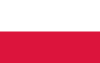 Aldona MarkowiczAldona Markowicz całe życie związana jest z Wrocławiem. Naukę gry na wiolonczeli rozpoczęła w POSM I i II st. w klasie wiolonczeli Zdzisława Butora, u którego również kontynuowała studia na Wydziale Instrumentalnym Akademii Muzycznej im. Karola Lipińskiego. Po ukończeniu studiów rozpoczęła współpracę z Wrocławską Orkiestrą Kameralną „Leopoldinum” pod dyrekcją Karola Teutscha. W 1996 roku została założycielem Orkiestry Kameralnej „Wratislavia”, której szefem do chwili obecnej jest Jan Stanienda.W latach 2002-2007 piastowała stanowisko koncertmistrza wiolonczel w Filharmonii Wrocławskiej im. Witolda Lutosławskiego, a obecnie jest koncertmistrzem w Filharmonii Opolskiej im. Józefa Elsnera. Współpracowała z wieloma orkiestrami, a także znakomitymi dyrygentami i solistami. Uczestniczyła w nagraniach płytowych, koncertowała w całej Polsce oraz w wielu krajach świata. Nieprzerwanie występuje jako solista i kameralista.W 2007 roku uzyskała stopień doktora sztuki muzycznej w dziedzinie artystycznej: instrumentalistyka.Zajmuje się także dydaktyką. W 1992 roku objęła klasę wiolonczeli w PSM II st. we Wrocławiu, a od 1999 roku prowadzi również zajęcia w Akademii Muzycznej we Wrocławiu.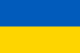 Альдона МарковiчВипускниця Музичної Академiї iм. Кароля Лiпiнського у Вроцлавi в класi вiолончелi Здiслава Бутора. Пiсля закiнчення навчання розпочала спiвпрацю з Вроцлавським Камерним Оркестром Леопольдiнум пiд керiвництвом Кароля Тойча. В 1996 роцi була зпiвзасновницею Камерного Оркестру Вратiславя.В 2002-2007 рр. була концертмейстером вiолончелей у Вроцлавськiй Фiлармонiї iм. Вiтольда Лютославського, а тепер є концертмейстером в Опольськiй Фiлармонiї iм. Юзефа Ельснера. Спiвпрацювала з багатьма оркестрами, видатними диригентами i солiстами. Приймала участь в записi платiвок, концертувала по цiлiй Польщi та багатьох країнах свiту. Постiйно виступає як солiстка i камерний музикант.Займається також педагогiчною дiяльнiсть. З 1992 р. провадить клас вiолончелi в Музичнiй школi II ступня у Вроцлавi, а вiд 1999 р. – у Вроцлавськiй Музичнiй Академiї.